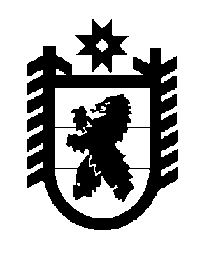 Российская Федерация Республика Карелия    ПРАВИТЕЛЬСТВО РЕСПУБЛИКИ КАРЕЛИЯРАСПОРЯЖЕНИЕ                                    от 25 мая 2017 года № 281р-П г. Петрозаводск В целях реализации Региональной адресной программы по переселению граждан из аварийного жилищного фонда на 2014 – 2017 годы, утвержденной постановлением Правительства Республики Карелия  от 23 апреля 2014 года                 № 129-П, в соответствии с частью 11 статьи 154 Федерального закона                             от 22 августа 2004 года № 122-ФЗ «О внесении изменений в законодательные акты Российской Федерации и признании утратившими силу некоторых законодательных актов Российской Федерации в связи с принятием федеральных законов «О внесении изменений и дополнений в Федеральный закон «Об общих принципах организации законодательных (представительных) и исполнительных органов государственной власти субъектов Российской Федерации» и «Об общих принципах организации местного самоуправления в Российской Федерации», учитывая решение Совета Поросозерского сельского поселения от 25 апреля 2017 года № 150 «Об утверждении перечня имущества, предлагаемого к передаче из государственной собственности Республики Карелия в муниципальную собственность Поросозерского сельского поселения»:1. Утвердить перечень государственного имущества Республики Карелия, передаваемого  в муниципальную собственность Поросозерского сельского поселения, согласно приложению к настоящему распоряжению.2. Казенному учреждению Республики Карелия «Управление капитального строительства Республики Карелия» совместно с администрацией Поросозерского сельского поселения обеспечить подписание передаточного акта и представить его на утверждение в  Государственный комитет Республики Карелия по управлению государственным имуществом и организации закупок.3. Право муниципальной собственности на передаваемое имущество возникает с момента утверждения передаточного акта.  Временно исполняющий обязанности
 Главы Республики Карелия                                                   А.О. ПарфенчиковПриложение к распоряжениюПравительства Республики Карелияот 25 мая 2017 года № 281р-ППеречень государственного имущества Республики Карелия, передаваемого в муниципальную собственность Поросозерского сельского поселения_____________Наименование имуществаАдрес место- нахождения имуществаИндивидуализирующие характеристики имуществаЖилое помещениеПрионежский район, с. Заозерье, ул. Заречная, д. 7, кв. 2общая площадь 47,6 кв. м